РЕПУБЛИКА БЪЛГАРИЯ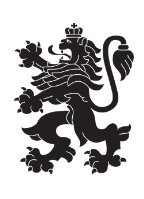 Министерство на земеделието, храните и горитеОбластна дирекция „Земеделие“ – гр.ПазарджикЗАПОВЕД№ РД-07-17/04.08.2020 г.Гр. ПазарджикНа основание чл.37в, ал.1 от ЗСПЗЗ и във връзка с чл.3, ал.3, т.1 от Устройствения правилник на Областните дирекции „Земеделие”, З А П О В Я Д В А М:НАЗНАЧАВАМ комисия, която да ръководи сключването на споразумения за ползване на земеделски земи в землището на  гр.Пещера, община Пещера, за стопанската 2020-2021 г. в състав: 	   Председател: Кенан Дурмуш  –  Началник на ОСЗ  Пещера    и членове:Георги Янчев – гл. експерт –  в ОСЗ Пещера;Лазар Ибишев – ст. експерт в ОСЗ ПещераВиолета Георгиева – старши експерт в ОД ,,Земеделие“ гр.ПазарджикЙордан Младенов - кмет на общ.Пещера или оправомощено длъжностно лице;Представител на СГКК гр.Пазарджик.Председателят на комисията да организира работата й в съответствие с разписаните в ЗСПЗЗ и ППЗСПЗЗ правила.      Копие от настоящата заповед да се сведе до знанието на съответните длъжностни лица за сведение и изпълнение.       На основание чл. 72б, ал. 1 от ППЗСПЗЗ, заповедта да се обяви в сградата на община Пещера  и в сградата на общинска служба по земеделие гр. Пещера и да се публикува на интернет страниците на община Пещера и на Областна дирекция "Земеделие" гр. Пазарджик.   С уважение,

Светла Петкова (Директор)
03.08.2020г. 16:46ч.
ОДЗ-Пазарджик
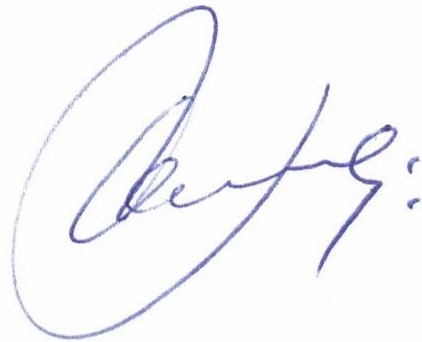 